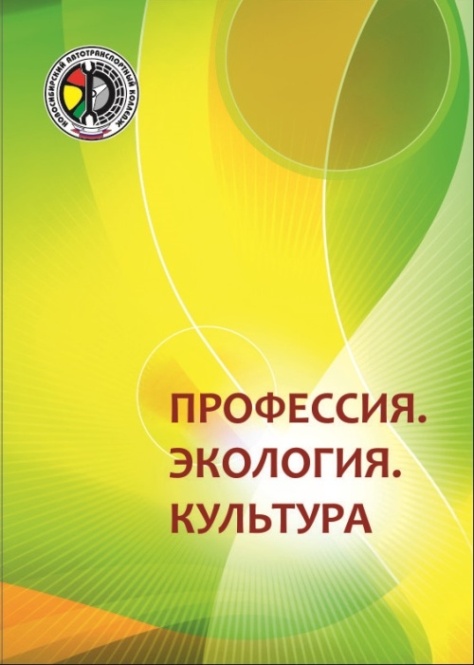 Профессия. Экология. Культура: сборник тезисов научно-практической конференции  студентов государственных профессиональных образовательных учреждений Новосибирской области: / отв. ред. С.А. Рынкова. – Новосибирск: Новосибирский автотранспортный колледж, 2019. – 357 с.Бушуева М.А. Чем дольше в будущее входим, тем больше прошлым дорожим…/М.А. Бушуева; рук. О.А. Лаврова; ГБПОУ НСО «Новосибирский автотранспортный колледж» // Профессия. Экология. Культура: сборник тезисов научно-практической конференции. - Новосибирск: Новосибирский автотранспортный колледж, 2019.С.-4-6.Копьева А.О. Чеботников С.С. Некоторые концепты автомобильной рекламной коммуникации/ А.О.Копьева; рук. Е.П. Котыш; ГБПОУ НСО «Новосибирский автотранспортный колледж» // Профессия. Экология. Культура: сборник тезисов научно-практической конференции. - Новосибирск: Новосибирский автотранспортный колледж, 2019.С.-4-6.Рявкин К.А. Зависимость подростков от социальных сетей – проблема современного общества/ К.А.Рявкин; рук. Н.М. Метель; ГБПОУ НСО «Новосибирский автотранспортный колледж» // Профессия. Экология. Культура: сборник тезисов научно-практической конференции. - Новосибирск: Новосибирский автотранспортный колледж, 2019.С.-4-6.Пирожков И.С. Экологические проблемы как основные проблемы человечества/ И.С.Пирожков; рук. Е.В. Незамаева; ГБПОУ НСО «Новосибирский автотранспортный колледж» // Профессия. Экология. Культура: сборник тезисов научно-практической конференции. - Новосибирск: Новосибирский автотранспортный колледж, 2019.С.-4-6.Балакина Е. Ю., Кузнецов Н. А. Использование падающей воды и силы Кориолиса для получения электрической энергии/ Е.Ю.Балакина; рук. П.С. Вагайцев; ГБПОУ НСО «Новосибирский автотранспортный колледж» // Профессия. Экология. Культура: сборник тезисов научно-практической конференции. - Новосибирск: Новосибирский автотранспортный колледж, 2019.С.-4-6.Голдобенко Н.А. Проектор на лобовое стекло – будущее сегодня/ Н.А.Голдобенко; рук. И.А. Василенко; ГБПОУ НСО «Новосибирский автотранспортный колледж» // Профессия. Экология. Культура: сборник тезисов научно-практической конференции. - Новосибирск: Новосибирский автотранспортный колледж, 2019.С.-4-6.Деменков Д. А., Маев К. В. Big Data/ Д.А. Деменков; рук. Е.И.Толстикова; ГБПОУ НСО «Новосибирский автотранспортный колледж» // Профессия. Экология. Культура: сборник тезисов научно-практической конференции. - Новосибирск: Новосибирский автотранспортный колледж, 2019.С.-4-6.Кителев А. П., Зенков А. И. Высокоэффективные химические источники тока/ А.П.Кителев; рук. Т.Г. Алифиренко; ГБПОУ НСО «Новосибирский автотранспортный колледж» // Профессия. Экология. Культура: сборник тезисов научно-практической конференции. - Новосибирск: Новосибирский автотранспортный колледж, 2019.С.-4-6.Климов А. А. Битва платформ Яндекс и Google/ А.А.Климов; рук. Е.Н. Голубева; ГБПОУ НСО «Новосибирский автотранспортный колледж» // Профессия. Экология. Культура: сборник тезисов научно-практической конференции. - Новосибирск: Новосибирский автотранспортный колледж, 2019.С.-4-6.Кучин Н.О. Технологическая сингулярность/ Н.О.Кучин; рук. Е.Н. Голубева; ГБПОУ НСО «Новосибирский автотранспортный колледж» // Профессия. Экология. Культура: сборник тезисов научно-практической конференции. - Новосибирск: Новосибирский автотранспортный колледж, 2019.С.-4-6.Власов А.С. Серийный двигатель внутреннего сгорания Ленуара/ А.С.Власов; рук. Л.В. Митюшенко; ГБПОУ НСО «Новосибирский автотранспортный колледж» // Профессия. Экология. Культура: сборник тезисов научно-практической конференции. - Новосибирск: Новосибирский автотранспортный колледж, 2019.С.-4-6.Самошкин Н.В. Коростелев С.Ю. Обеспечение личной безопасности и ответственность пешеходов на дорогах/ Н.В.Самошкин; рук. Н.В. Никаев; ГБПОУ НСО «Новосибирский автотранспортный колледж» // Профессия. Экология. Культура: сборник тезисов научно-практической конференции. - Новосибирск: Новосибирский автотранспортный колледж, 2019.С.-4-6.Сенченков И.М. Плазменные воспламенители/ И.М.Сенченков; рук. А.В. Исаев; ГБПОУ НСО «Новосибирский автотранспортный колледж» // Профессия. Экология. Культура: сборник тезисов научно-практической конференции. - Новосибирск: Новосибирский автотранспортный колледж, 2019.С.-4-6.Синякова К.В. Интерактивное пособие для школьников по обучению правилам дорожного движения/ К.В.Синякова; рук. Л.А. Черникова; ГБПОУ НСО «Новосибирский автотранспортный колледж» // Профессия. Экология. Культура: сборник тезисов научно-практической конференции. - Новосибирск: Новосибирский автотранспортный колледж, 2019.С.-4-6Зюзюнов В. В., Хижин Д.Н. Проблемы современной логистики и пути их решения/ В.В.Зюзюнов; рук. О.В. Тарасова; ГБПОУ НСО «Новосибирский автотранспортный колледж» // Профессия. Экология. Культура: сборник тезисов научно-практической конференции. - Новосибирск: Новосибирский автотранспортный колледж, 2019.С.-4-6.Тихонов А.А., Сухаревский И.Е. Современные технологии в логистике/ А.А.Тихонов; рук. О.В. Тарасова; ГБПОУ НСО «Новосибирский автотранспортный колледж» // Профессия. Экология. Культура: сборник тезисов научно-практической конференции. - Новосибирск: Новосибирский автотранспортный колледж, 2019.С.-4-6.Махмудов Н.С. Луноходы/ Н.С.Махмудов; рук. Г.В. Хохолкина; ГБПОУ НСО «Новосибирский автотранспортный колледж» // Профессия. Экология. Культура: сборник тезисов научно-практической конференции. - Новосибирск: Новосибирский автотранспортный колледж, 2019.С.-4-6.Петров Р.В., Синякова К.В. Космохимия – начало всех начал/ Р.В.Петров; рук. Т.Г.Алифиренко; ГБПОУ НСО «Новосибирский автотранспортный колледж» // Профессия. Экология. Культура: сборник тезисов научно-практической конференции. - Новосибирск: Новосибирский автотранспортный колледж, 2019.С.-297-6.Тихонов А. А., Сухаревский И.Е. Покорение космоса человеком/ А.А.Тихонов; рук. О.В. Тарасова; ГБПОУ НСО «Новосибирский автотранспортный колледж» // Профессия. Экология. Культура: сборник тезисов научно-практической конференции. - Новосибирск: Новосибирский автотранспортный колледж, 2019.С.-4-6Чертан К. В. Двигатель Стирлинга на Земле и в космосе/ К.В. Чертан; рук. Ю.М. Коцелап; ГБПОУ НСО «Новосибирский автотранспортный колледж» // Профессия. Экология. Культура: сборник тезисов научно-практической конференции. - Новосибирск: Новосибирский автотранспортный колледж, 2019.С.-4-6.